Curriculum Vitae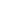 Name:	Telefonnumber:	Adress:	E-Mail:	Birthdate & -place:	Nationality:	Professional CareerPrimary and Further Education(Tip: the highest education degree is enough)Language- and IT-SkillsLanguage	Language 1: Select an item.	Language 2: Select an item.	Language 3: Select an item.	Language 4: Select an item.IT-Skills 	Microsoft Office: 	MS-Excel	Select an item.	MS-Word	Select an item.	MS-Power Point	Select an item.	MS-Outlook	Select an item.	MS-Access	Select an item.	SAP Modul 	Select an item.	Further IT-Skills	Select an item.Other Qualifikatione.g Driver Licence, CertificatesMonth/Year – todayEmployer: Position: Tasks : tasks and duties of the job in bullet points (5-6 points)Month/Year-Month/YearEmployer:Position:Tasks : tasks and duties of the job in bullet points (5-6 points)Month/Year-Month/YearEmployer:Position:Tasks : tasks and duties of the job in bullet points (5-6 points)Month/Year – todayUniversity:Degree program:University degree:Month/Year-Month/YearTraining companyVocational training as:Vocational qualification: